Sermon Notes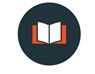 “The Path to Greatness”Mark 10:32-4532 They were on their way up to Jerusalem, with Jesus leading the way, and the disciples were astonished, while those who followed were afraid. Again he took the Twelve aside and told them what was going to happen to him. 33 “We are going up to Jerusalem,” he said, “and the Son of Man will be betrayed to the chief priests and teachers of the law. They will condemn him to death and will hand him over to the Gentiles, 34 who will mock him and spit on him, flog him and kill him. Three days later he will rise.” 35 Then James and John, the sons of Zebedee, came to him. “Teacher,” they said, “we want you to do for us whatever we ask.” 36 “What do you want me to do for you?” he asked. 37 They replied, “Let one of us sit at your right and the other at your left in your glory.” 38 “You don’t know what you are asking,” Jesus said. “Can you drink the cup I drink or be baptized with the baptism I am baptized with?” 39 “We can,” they answered. Jesus said to them, “You will drink the cup I drink and be baptized with the baptism I am baptized with, 40 but to sit at my right or left is not for me to grant. These places belong to those for whom they have been prepared.” 41 When the ten heard about this, they became indignant with James and John. 42 Jesus called them together and said, “You know that those who are regarded as rulers of the Gentiles lord it over them, and their high officials exercise authority over them. 43 Not so with you. Instead, whoever wants to become great among you must be your servant, 44 and whoever wants to be first must be slave of all. 45 For even the Son of Man did not come to be served, but to serve, and to give his life as a ransom for many.” v. 32-34: Jesus predicts his death and resurrectionJohn 10:17–18
17 The reason my Father loves me is that I lay down my life—only to take it up again. 18 No one takes it from me, but I lay it down of my own accord. I have authority to lay it down and authority to take it up again. This command I received from my Father.” v. 35-41 A Selfish RequestJames and John want power __________________others.Cup of wrath
Isaiah 51:17
17 Awake, awake! Rise up, O Jerusalem, you who have drunk from the hand of the Lord the cup of his wrath, you who have drained to its dregs the goblet that makes men stagger. Baptism

2 Samuel 22:5
5 “The waves of death swirled about me; the torrents of destruction overwhelmed me. v. 42-45 The Path to GreatnessJesus calls his disciples to power _________________ others.________________________ is the path to greatness in the kingdom.Questions for discussion:1. What idea or element of Scripture stood out to you from this message?  2. Someone has said, “Everyone wants to be a leader.  No one wants to be a servant.”  Why do you think this is the case?3. Where do you see Jesus’s servanthood model being practiced in our church?  In your life?  At your workplace?4. What challenges may we face as we attempt to become great by serving others sacrificially?5. What are practical ways we can integrate Jesus’s discipleship call to “be slave of all” in our lives?  